Образец заявления о взыскании алиментов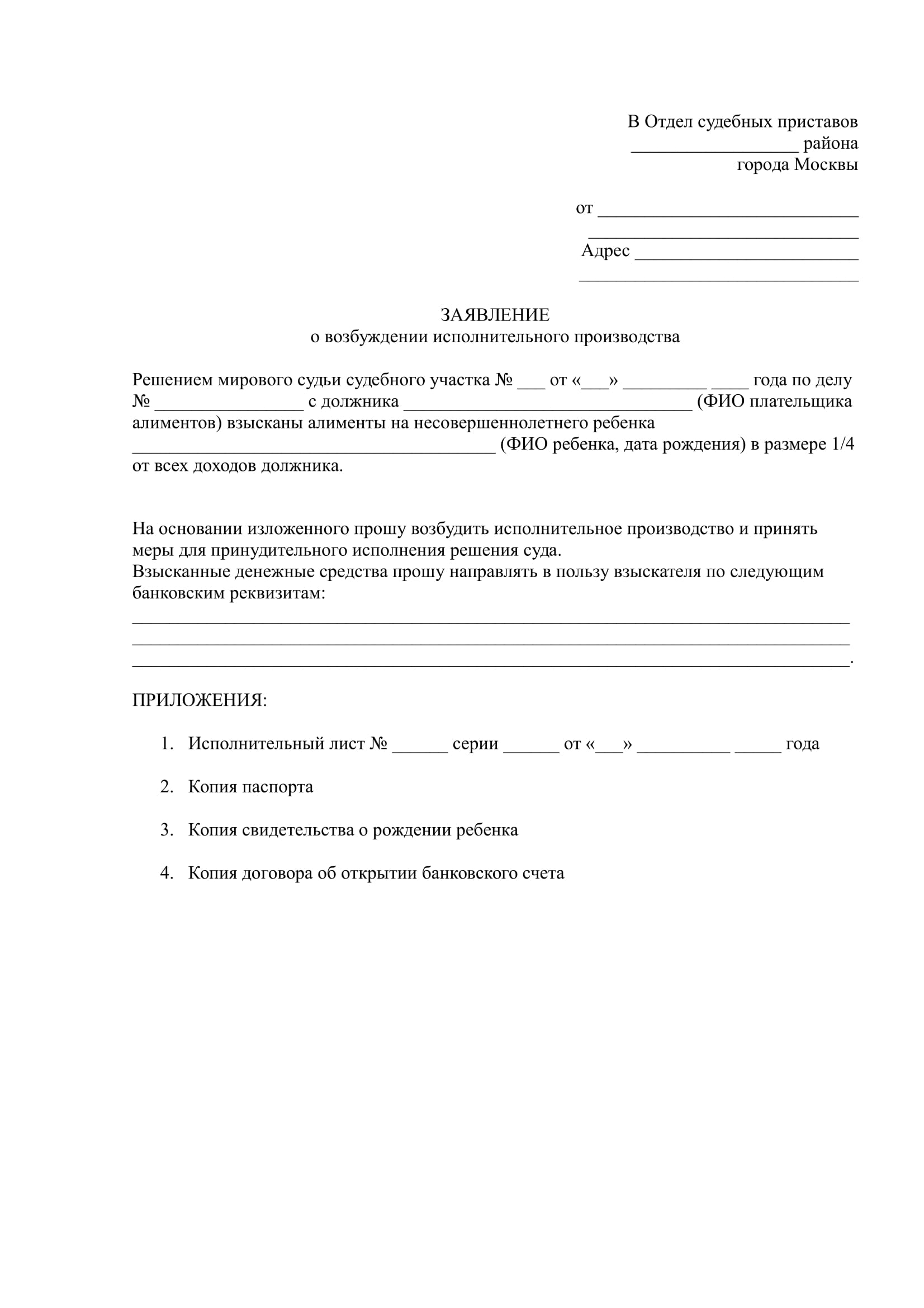 